Appendix 7Percentage dropout rate due to adverse events as estimated in active arms grouped by probability of receiving placebo.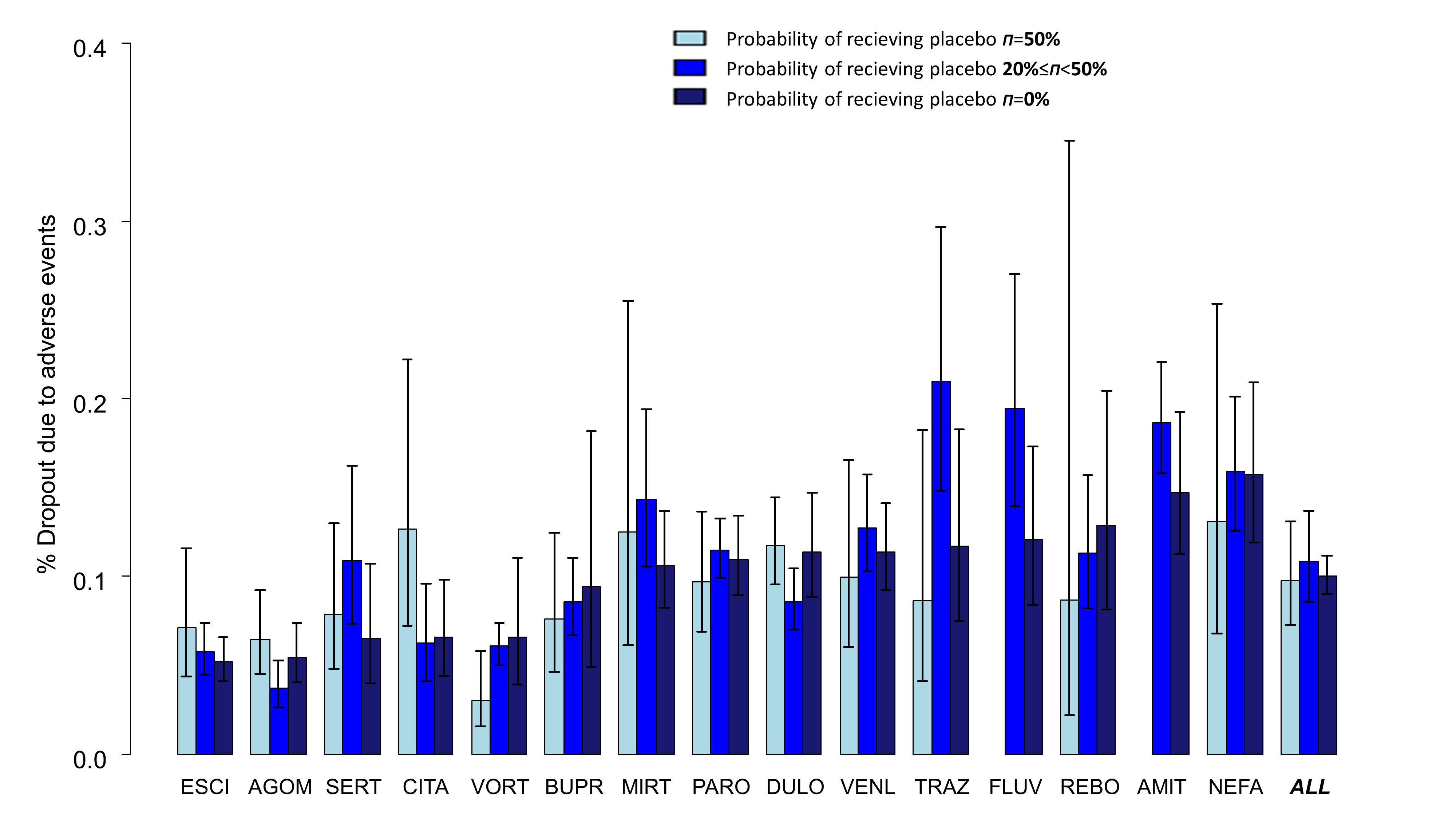 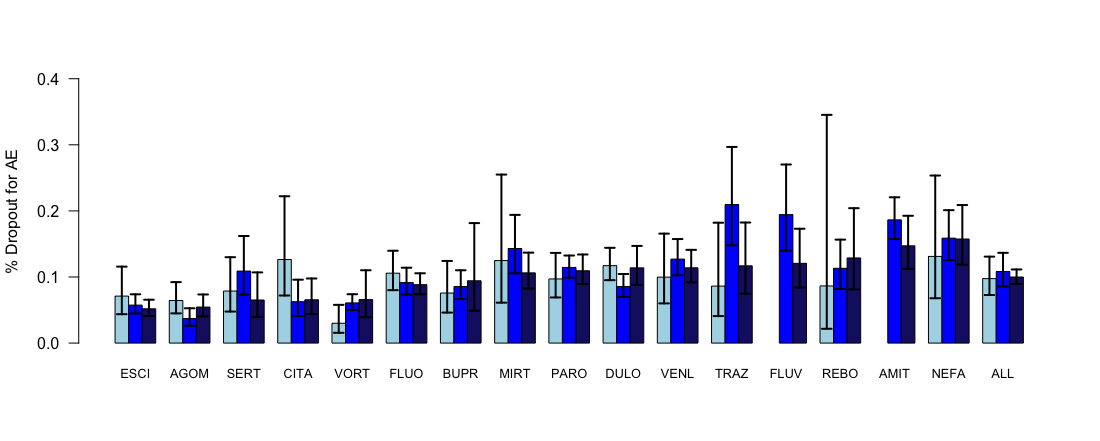 Drugs are ordered by the outcome as estimated in the head-to-head trials (π=0%). The bars and confidence intervals for ALL (all drugs together) are estimated from the multivariate model that includes the drugs only as covariate. AGOM: agomelatine, AMIT: amitriptyline, BUPR: bupropion, CITA: citalopram, DULO: duloxetine, ESCI: escitalopram, FLUV: fluvoxamine, LEVO: levomilnacipran, MILN: milnacipran, MIRT: mirtazapine, NEFA: nefazodone, PARO: paroxetine, REBO: eboxetine, SERT: sertraline, TRAZ: trazodone, VENL: venlafaxine, VORT: vortioxetine. The raw percentages are shown in Table 1 in Appendix 3.